One-day Online workshop on VIRTUAL LABS by IIT-DelhiEvent Date: October 13th, 2021Event Venue: OnlineOrganising unit/ agency/ collaborating agency: Deptt of  EE, UIET (SBBSU)  in collaboration with IIT Delhi Number of students participated in such activities: 206Summary of Report: (Objective, highlights and snapshots like images should be included) Objectives: Objectives: -To provide remote access to labs in various disciplines of Science and Engineering.-To enable the students to learn at their own pace, and to arouse their curiosity-To provide a complete learning management system that includes we resources, video lectures, animated demonstrations and self evaluation.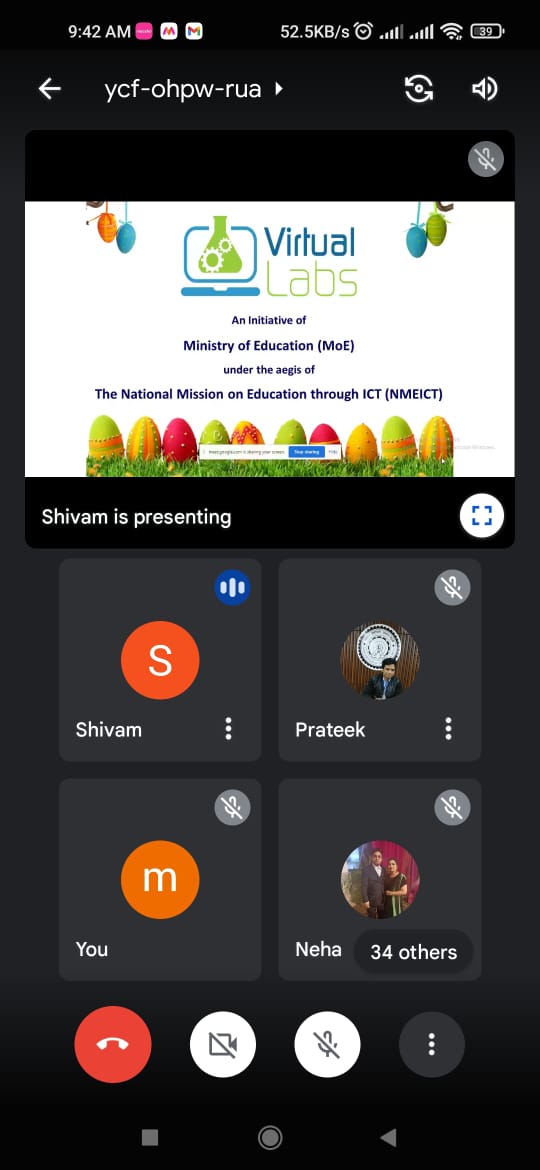 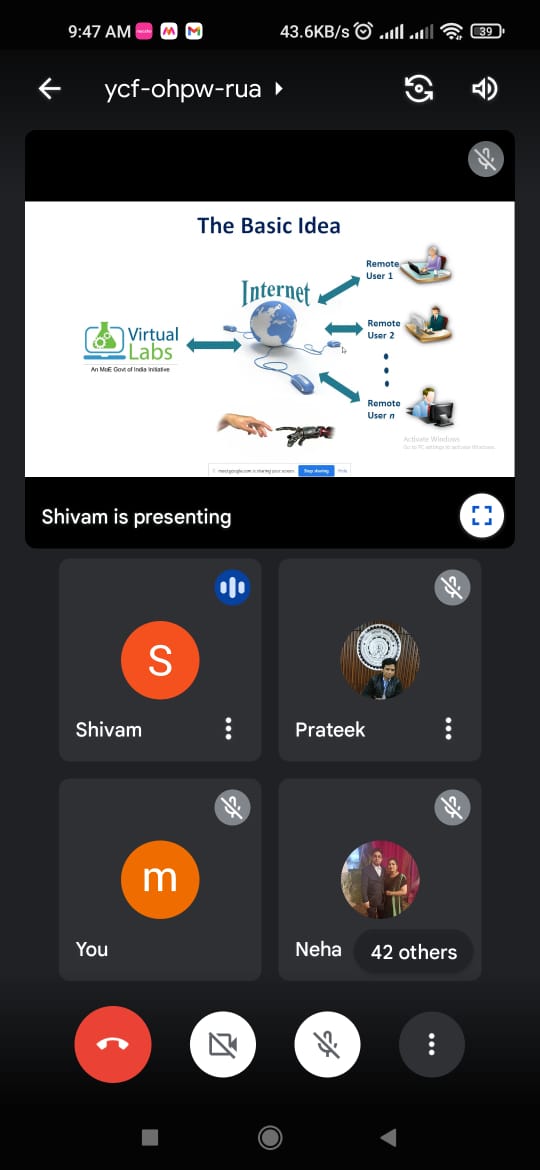 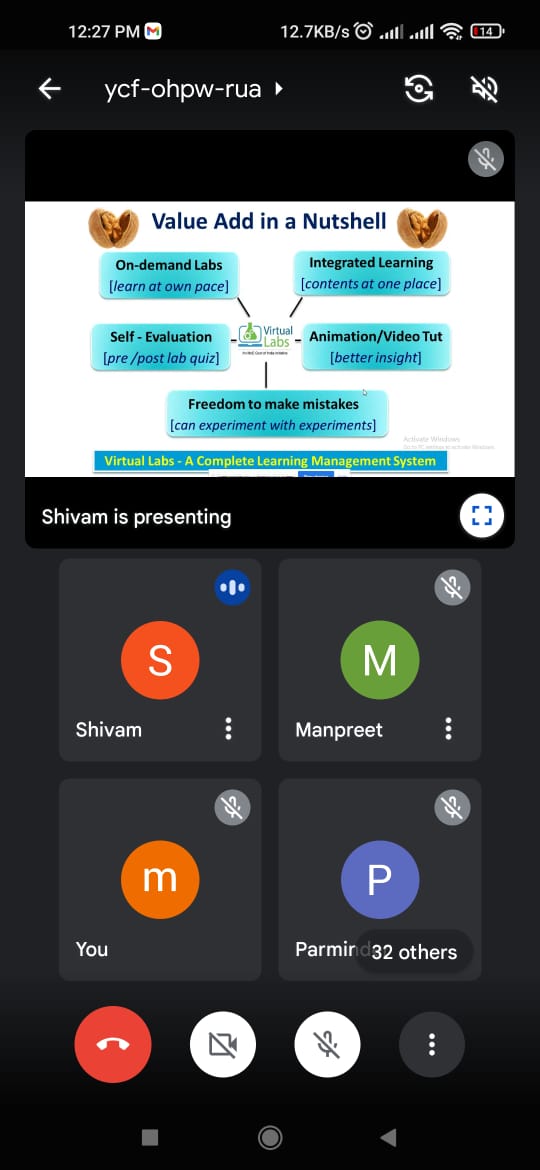 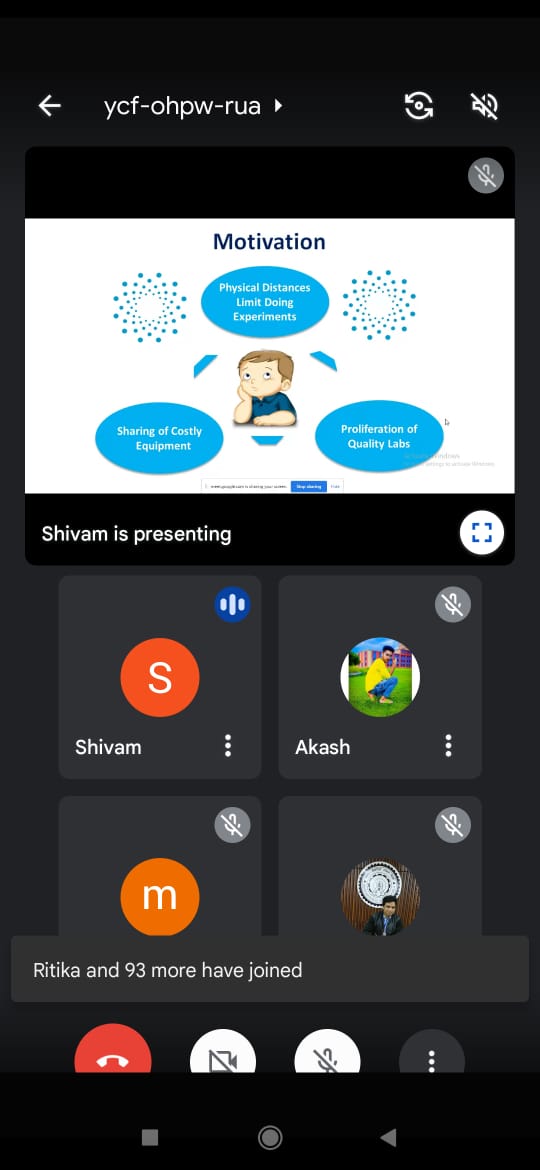 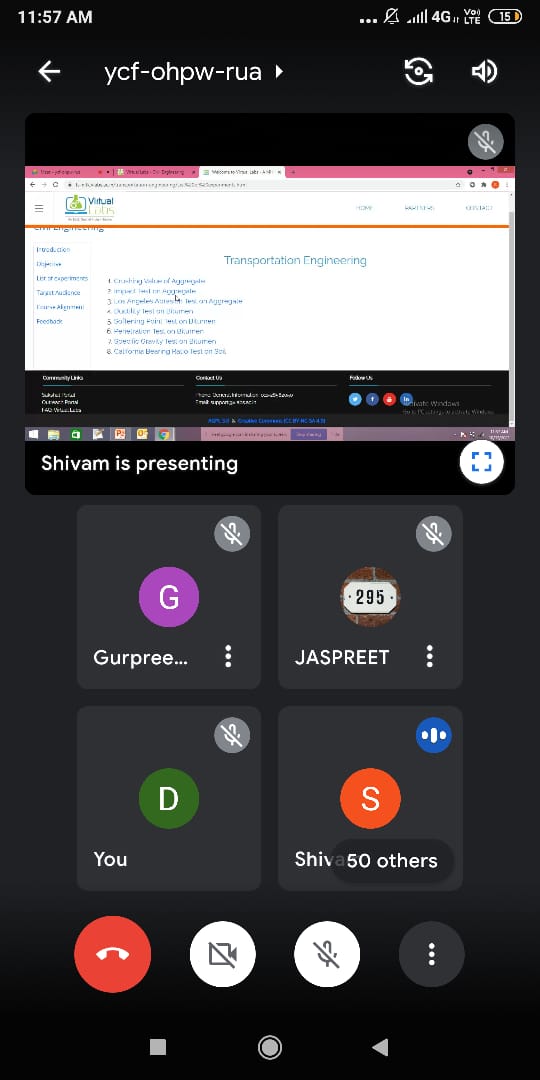 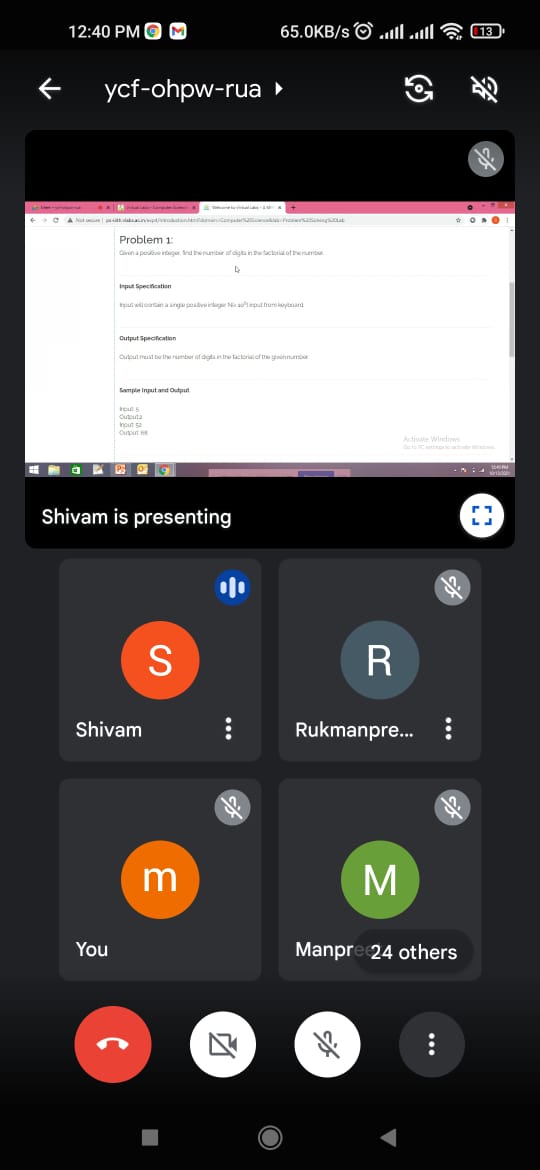 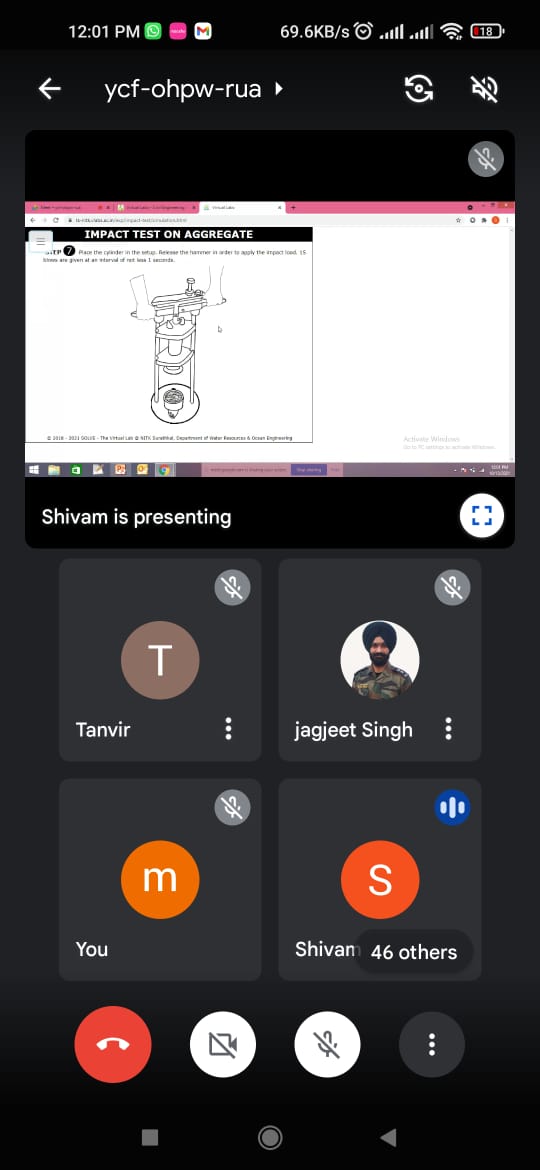 